工业品外观设计国际分类专门联盟（洛迦诺联盟）专家委员会第十三届会议2017年11月27日至12月1日，日内瓦议程草案秘书处编拟会议开幕选举主席和两名副主席通过议程见本文件。审议对洛迦诺分类第十一版进行修正和补充的建议各项建议
	见项目LO132，附件1。与创设新小类相关的修改
	见项目LO132，附件2和3。与使用“except for”、“other than”和方括号相关的修改
	见项目LO132，附件4。审议对《洛迦诺分类指南》进行修正的建议见项目LO132，附件5。审议关于在洛迦诺分类中引入更细化的分类层级的建议见项目LO132，附件6。向专家委员会成员送交来自主管局和国际局的建议（《洛迦诺协定》第三条第(3)款）见项目LO132，附件7。专家委员会届会的周期见项目LO132，附件8。专家委员会的下届会议会议闭幕会议将于2017年11月27日（星期一）上午10时在产权组织总部开幕，地址：34，chemin des Colombettes, Geneva（AB楼，A会议室）。[文件完]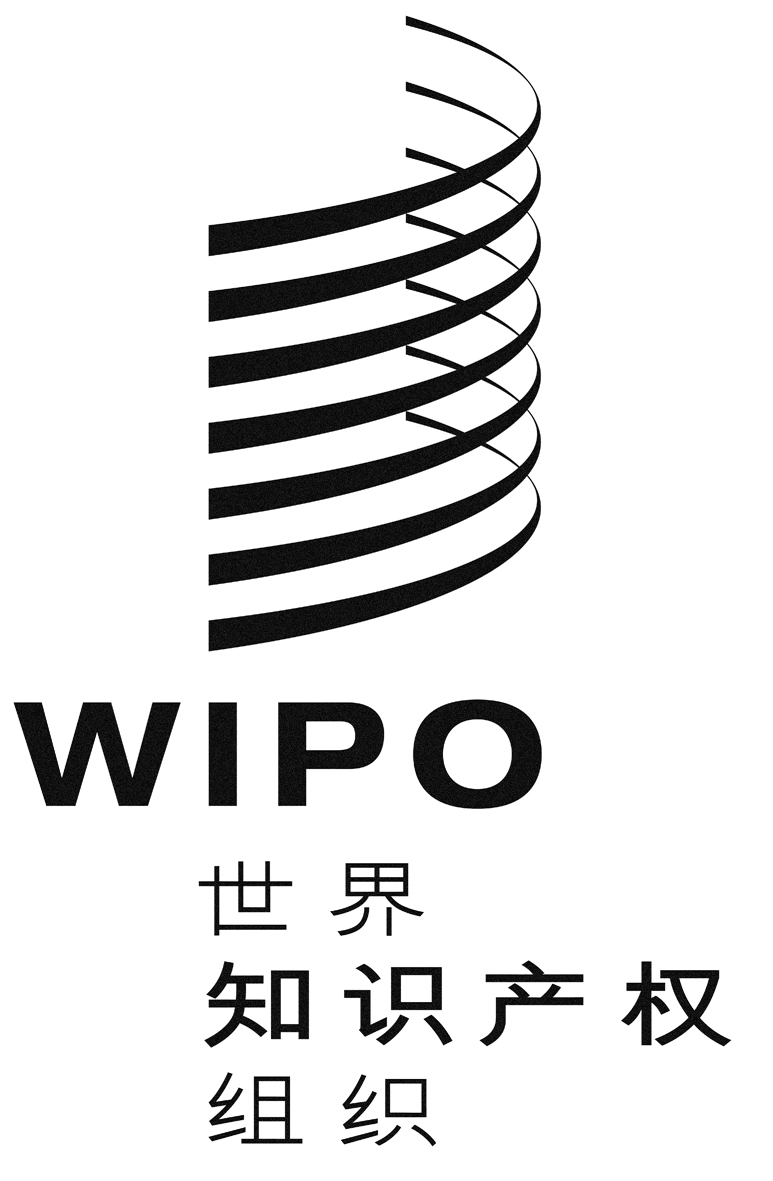 CCEL/13/1 prov.CEL/13/1 prov.CEL/13/1 prov.原 文：英文原 文：英文原 文：英文日 期：2017年9月4日  日 期：2017年9月4日  日 期：2017年9月4日  